天地人  导学案设计课题天地人课型新授课设计说明　　苏霍姆林斯基说：“只有当识字对儿童来说变成一种鲜明的、激动人心的生活情景，里面充满了活生生的形象、声音、旋律的时候，读写教学的过程才能比较轻松。”因此，在教学本课时，我力求为学生创设生动有趣的教学情境，让孩子们在游戏中识字、在朗读童谣中识字，并且在识字过程中注重方法渗透，运用字理帮助学生识字，使汉字不再是枯燥的符号，而变成鲜活的画面，具有丰富的感情。学生不仅认识了汉字，还体会到了中华文化的魅力。　　苏霍姆林斯基说：“只有当识字对儿童来说变成一种鲜明的、激动人心的生活情景，里面充满了活生生的形象、声音、旋律的时候，读写教学的过程才能比较轻松。”因此，在教学本课时，我力求为学生创设生动有趣的教学情境，让孩子们在游戏中识字、在朗读童谣中识字，并且在识字过程中注重方法渗透，运用字理帮助学生识字，使汉字不再是枯燥的符号，而变成鲜活的画面，具有丰富的感情。学生不仅认识了汉字，还体会到了中华文化的魅力。　　苏霍姆林斯基说：“只有当识字对儿童来说变成一种鲜明的、激动人心的生活情景，里面充满了活生生的形象、声音、旋律的时候，读写教学的过程才能比较轻松。”因此，在教学本课时，我力求为学生创设生动有趣的教学情境，让孩子们在游戏中识字、在朗读童谣中识字，并且在识字过程中注重方法渗透，运用字理帮助学生识字，使汉字不再是枯燥的符号，而变成鲜活的画面，具有丰富的感情。学生不仅认识了汉字，还体会到了中华文化的魅力。课前准备1.制作多媒体课件。(教师)2.预习字词。(学生)1.制作多媒体课件。(教师)2.预习字词。(学生)1.制作多媒体课件。(教师)2.预习字词。(学生)课时安排1课时1课时1课时教学过程教学过程教学过程教学过程教学环节教师指导学生活动效果检测一、谜语导入，揭示课题(用时：5分钟)1.教师引导学生展开互动活动，先出谜语，再猜谜语。2.教师出谜语，引导学生猜测出谜底为“人”。3.教师板书“人”，并小结引出“天”和“地”。1.学生清楚地说出谜面，如果谜语猜起来有难度，可以稍作提示。猜出谜底后可以简单说说猜测的理由。2.学生根据“小时四条腿，中年两条腿，老年三条腿”猜测出谜底是“人”。3.学生在教师的描述中知道，人生活在天和地之间。1.猜谜语。(1)一加一不是二。(2)一减一不是零。(3)一人，猜一字。二、合作交流，识记生字(用时：15分钟)1.教师出示“人”的字理图，引导学生观察交流后点明：图画突出了人直立行走和有手的特点。2.教师再次引导学生观察“人”字的字理演变过程，了解并认识这个生字。3.教师引导学生讨论：生活中在哪里见过“人”字？4.引导学生交流识记“人”字的好方法。5.教师出示“天”的字理图，引导学生思考图画与“天”的关系。6.引导学生观察“天”的字理演示图，进而认识这个字。7.引导学生采用多种方法识记“天”字，教师相机点拨。形近字比较法：“无”和“天”都是四笔，“无”第四笔是竖弯钩，“天”第四笔是捺。8.引导学生展开小组合作，交流识记“地”的好方法。9.组织学生开展“开火车组词擂台赛”，为生字扩词。1.学生观察图画，用自己的语言说出这个人的样子：“人”站立，头、胳膊、身子、腿、脚齐全。2.学生自己认真观察图画，看清“人”的字理演变过程。3.学生自由交流，要说完整话。4.学生汇报识字方法。数笔画：独体字，第一笔是撇，第二笔是捺。猜字谜：“天下一绝”或者“春节放假三天”。5.学生观察图画并交流：“天”像正面站着的“人”，头顶上有一个方框，表示人头上是“天”。6.学生认真观察“天”的字理演变过程。字理演变：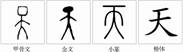 7.学生汇报识字方法。换一笔变新字：“无”换一笔变成“天”。加一笔变新字：“大”字多一横就是“天”。8.学生认读，汇报识记“地”的方法。熟字加偏旁：“也”字左边加个“”。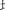 9.学生开火车轮读生字，组词多而且准确的小组获胜。获胜小组获得生字卡，当小老师领读。2.这两个字长得一样吗？说一说。人　入3.比一比，看谁说出的词语最多。天(　　)(　　)(　　)地(　　)(　　)(　　)4.读一读下面的词语，遇到困难可以请教老师或者同学。上天入地　欢天喜地昏天黑地　冰天雪地惊天动地　顶天立地天长地久　天荒地老三、探究交流，继续识字(用时：15分钟)1.教师出示一家三口的图片并介绍：中间穿裙子的是我，她是我的女儿，他是我女儿的爸爸。你记住我们一家三口了吗？2.教师引导学生联系生活实际记忆字形，了解字义，并在同桌之间交流。3.教师引导学生汇报，请记忆字形巧妙的同学当小老师给大家讲一讲。4.教师引领学生开展游戏活动，巩固生字，并扩词。1.学生拿出自己的全家福，在小组内进行介绍，要像老师一样用上“你”“我”“他”。2.同桌交流识记方法。部件组合：“亻”加“尔”。熟字记忆：“找”字左边多一撇。熟字加偏旁：“也”字左边加“亻”。3.学生交流时要认真倾听同学识字的好方法，如果自己的方法比同学的好可以提出来。4.学生玩识字游戏。摘苹果游戏，学生先读生字，谁读对了苹果就归谁，看谁的苹果最多。5.在小组内区分“你”“我”“他”。四、总结识字，布置作业(用时：5分钟)教师布置作业：1.这节课你都学会什么了，可以和同学交流交流。2.把你今天学会的识字方法讲给你的爸爸妈妈听。1.学生汇报本课的学习收获。2.学生根据教师的要求完成课堂作业。6.说说自己的学习收获。